HospitalityWe LOVE to eat at our guild meetings.  Every month, select members provide a light snack, and twice a year we have a pot luck social.  Members who provide snacks help the Hospitality Coordinator set up, serve and clean up the kitchen.  Please see the Hospitality Coordinator, Mary Ann Sharp, to sign up to provide a snack.2019January – Gail Menard, Bobbi WilloughbyFebruary – Ginger Maddox, Billie Maddox, Anna KeenerMarch – Polly Shields, Pam Cortner, Linda WeissApril – Kathy Crews, Deb Chilcote, Barbi Ouelette, Patty RoofMay – POT LUCK – members with last names beginning with A - KJune – Jane Chiles, Sharon Jacobs, Jayne PendergastJuly – Dana Rodriquez Grace GrimsleyAugust – Dana Rodriquez, Kerry KastlSeptember – Ernest and Melanie Nettles, Sandra CongletonOctober –Ruth Johnson, Linda VanHosenNovember – Addie Lowry, Valerie Valade, Annette DowdyDecember – POT LUCK – members with last names beginning with L - Z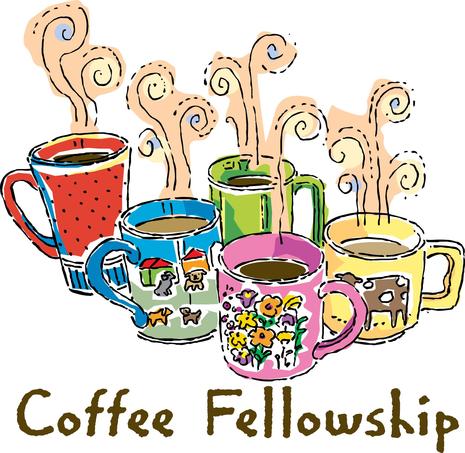 